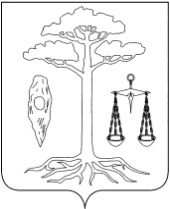 АДМИНИСТРАЦИЯ ТЕЙКОВСКОГО  МУНИЦИПАЛЬНОГО  РАЙОНАИВАНОВСКОЙ  ОБЛАСТИ______________________________________________________________П О С Т А Н О В Л Е Н И Еот                          № г. ТейковоО подготовке к  пожароопасному периоду 2023 годана территории Тейковского муниципального районаВ целях недопущения пожаров и гибели людей при пожарах в  пожароопасный период, в рамках исполнения статьи 19  Федерального закона от 21.12.1994 № 69-ФЗ «О пожарной безопасности» и статьи 63 Федерального закона от 22.07.2008 № 123-ФЗ «Технический регламент о требованиях пожарной безопасности», а также на основании решения комиссии по предупреждению и ликвидации чрезвычайных ситуаций и обеспечению пожарной безопасности Тейковского муниципального района от 30.01.2023 протокол №2 «О выполнении мероприятий по подготовке к пожароопасному периоду 2023 года» администрация Тейковского муниципального районаП О С Т А Н О В Л Я Е Т:1.  Утвердить состав штаба при комиссии по предупреждению и ликвидации чрезвычайных ситуаций и обеспечению пожарной безопасности Тейковского муниципального района далее (КЧС и ОПБ Тейковского муниципального района) для оперативного реагирования и принятия мер по предотвращению и ликвидации пожаров в пожароопасный период на территории Тейковского муниципального района (прилагается). 2.  Рекомендовать главам администраций городского и сельских поселений в срок до 21.04.2023:          - принять организационно-распорядительные  нормативные  акты  по вопросам обеспечения  пожарной безопасности, устойчивого функционирования органов местного самоуправления, предприятий и организаций в весенне-летний пожароопасный период;          - при ухудшении обстановки с пожарами вводить в населенных пунктах поселений особый противопожарный режим, проводить патрулирование населенных пунктов, а также осуществлять другие мероприятия, направленные на предупреждение пожаров на подведомственных территориях;          - проверить и откорректировать  планы действий по предупреждению и ликвидации  возможных ситуаций в случае возникновения лесных пожаров и других ландшафтных (природных) пожаров;          - уточнить состав сил и средств, привлекаемых на выполнение противопожарных мероприятий;          - разработать комплекс мероприятий, направленных на обеспечение локализации ландшафтных пожаров до прибытия подразделений государственной противопожарной службы;                  - реализовать полномочия, предусмотренные Федеральным Законом от               06.10.2003 № 131-ФЗ "Об общих принципах организации местного самоуправления в Российской Федерации" в части оснащения территорий общего пользования городского и сельских поселений первичными средствами тушения пожаров и противопожарным инвентарем, создание условий в границах городского и сельских поселений для организации деятельности добровольной пожарной дружины (далее ДПД) и участия граждан в обеспечении первичных мер пожарной безопасности в иных формах, а также принятия мер по локализации пожаров и спасению людей и имущества до прибытия подразделений пожарных служб в границах городского и сельских поселений;          - провести проверку готовности ДПД поселений, наличия у них необходимого оборудования и техники, при необходимости проработать вопрос заключения договоров на ликвидацию возгораний;          - произвести обустройство защитных противопожарных полос в границах населённых пунктов, а также провести иные мероприятия, исключающие возможность переброса огня на здания и сооружения лесных пожаров и других ландшафтных (природных) пожаров, загораниях сухой травы в полях;          - организовать работу по уборке несанкционированных свалок мусора с территорий городского и сельских поселений и прилегающих к ним территориям;          - принять неотложные меры по обеспечению объектов и населенных пунктов водой для целей пожаротушения, ремонту неисправных пожарных гидрантов, обеспечить оборудование на реках, озерах и прудах пирсов для забора воды пожарными автомобилями и приспособленной для пожаротушения техникой;          - установить  указатели расположения (проезда) мест забора воды в целях пожаротушения видимые в ночное время;          - провести соответствующую разъяснительную работу среди населения о мерах пожарной безопасности и действиях при пожаре, а также о запрете пала сухой травы;          - организовать обеспечение населенных пунктов городского и сельских поселений средствами звукового оповещения о пожаре, в том числе простейшими.                    3. Отделу  образования   администрации   Тейковского  муниципального района ( Галаш  О. М.)  в срок до 21.04.2023:          - организовать  проведение  с  учащимися  школ  дополнительных мероприятий, направленных на разъяснение недопустимости поджигания сухой растительности и возможных последствиях;          - довести под роспись на родительских собраниях до 100% родителей требования пожарной безопасности;          - организовать проведение уборки территорий подведомственных образовательных учреждений.                     4. Отделу по делам гражданской обороны, чрезвычайным ситуациям и мобилизационной подготовки управления общественных связей и безопасности администрации Тейковского муниципального района (далее отдел по делам ГО, ЧС и МП) (Вифлянцев С.А.) в срок до 21.04.2023 организовать и провести:          - проверку и корректировку  плана действий по предупреждению и ликвидации  возможных ситуаций в случае возникновения лесных пожаров и других ландшафтных (природных) пожаров;          - проверку и корректировку  плана организации первоочередного жизнеобеспечения населения Тейковского муниципального района Ивановской области в чрезвычайных ситуациях;- сверку пунктов временного размещения эвакуированного населения, используемых в случае проведения эвакуации.5. МКУ «ЕДДС Тейковского муниципального района» (далее ЕДДС)  (Додуев  Е.Л.) в срок до 21.04.2023:          - провести тренировки со 100% диспетчеров ЕДДС по порядку действий при получении сигналов о возникновении  лесных пожаров и других ландшафтных (природных) пожаров;          - совместно с главами администраций городского и сельских поселений, провести актуализацию списка и контактных данных старост поселений;          - актуализировать алгоритмы оповещения ответственных лиц по основной и резервной схеме, провести тренировки по отработке алгоритма оповещения о возникновении  лесных пожаров и других ландшафтных (природных) пожаров;          - обеспечить качественную работу диспетчерского состава ЕДДС в «Личном кабинете ЕДДС» информационной системы «Атлас опасностей и рисков»;          - организовать  обмен  оперативной  информацией  посредством отечественного средства обмена мгновенными сообщениями VK Teams со всеми ЕДДС муниципальных образований;          - обеспечить своевременное и полное доведение информации о происшествиях (чрезвычайных ситуациях) согласно алгоритму действий;          - продолжить использование информационной системы дистанционного мониторинга лесных пожаров Федерального агентства лесного хозяйства (ИСДМ-Рослесхоз), приложения «Термические точки».5. Отделу  общественных  связей,  информационной  политики  и организационной работы, управления общественных связей и безопасности администрации Тейковского муниципального района (Шалаев  А.В.), совместно с отделом по делам ГО, ЧС и МП, в срок до 21.04.2023 организовать выполнение мероприятий по обеспечению проведения активной противопожарной пропаганды, а также информирования населения, посредством использования интернет ресурсов, о правилах пожарной безопасности в лесах и мерах административной  и  уголовной  ответственности  за  их  несоблюдение. 6.  Рекомендовать  руководителям  предприятий  и организаций, независимо от  форм собственности:          - в срок до 21.04.2023 очистить подведомственные территории от мусора и сухой травы, уделяя особое внимание территориям, прилегающим к трассам тепло-, газо- и электроснабжения;          - предусмотреть восполнение финансовых и материальных ресурсов для оперативного реагирования на возможные чрезвычайные ситуации, связанные с пожарами;          - запретить сжигание мусора и сухой травы, разжигание костров на подведомственных  территориях;          - провести на общих собраниях инструктажи по правилам пожарной безопасности, особенно при нахождении в лесах;          - при ухудшении пожарной обстановки организовать дежурство ответственных работников на предприятиях, в первую очередь находящихся вблизи лесных массивов.          7.  Рекомендовать   руководителям   сельхозпредприятий:          - в срок до 21.04.2023 произвести опашку и обкос полей, прилегающих к лесным массивам и населенным пунктам;          - организовать обеспечение техники, задействованной в проведении сезонных работ на пожароопасных участках, искрогасителями и средствами пожаротушения;          - восполнить резервы финансовых, материальных и медицинских ресурсов для оперативного реагирования на возможные чрезвычайные ситуации, связанные с пожарами;          - организовать дополнительные противопожарные формирования  и обеспечить их необходимым инвентарём и техникой приспособленной для тушения пожаров.          8. Рекомендовать  председателям  садоводческих  товариществ  и кооперативов, размещенных на территории Тейковского муниципального района:          - организовать работу по очистке прилегающей территории к садоводческим товариществам (обществам) от бытового мусора, удалению сухостоя и их вывозу;          - принять меры к обеспечению индивидуальных строений первичными средствами пожаротушения;          - предусмотреть для целей пожаротушения необходимые запасы воды;          - принять  меры  по  установке  на  территории  садоводческих  товариществ и  кооперативов  средств  звуковой  сигнализации  для  оповещения  о  пожаре.          9.   Рекомендовать ОГКУ «Тейковское лесничество» (Избалыков В.Г.):          9.1.  Принять меры  по:          - организации минерализованных и защитных полос, установки предупредительных знаков и шлагбаумов при въезде в леса;          - осуществления патрулирования лесных массивов  на предмет нарушения гражданами правил поведения в лесах, привлекая при необходимости силы МО МВД РФ «Тейковский»;          - осуществления постоянного мониторинга обстановки с пожарами в лесах и  информирования ЕДДС Тейковского района (тел. 8(49343)4-05-69) о каждом случае возгорания, о принимаемых мерах для предупреждения и ликвидации лесных пожаров;          9.2. В соответствии с лесным кодексом ввести в пожароопасный период ограничения на подведомственных территориях по вопросам:          - разведения костров на торфяниках, в хвойных молодняках, на участках поврежденного леса, в местах с сухой травой и под кронами деревьев;          - производства огневой очистки лесов;          - принятия мер по ограничению пребывания граждан в лесах. 10. Рекомендовать  главам  администраций   городского  и сельских поселений, руководителям предприятий, учреждений и организаций с целью контроля за противопожарной обстановкой организовать мониторинг ситуации на подведомственных территориях. В случае возникновения очагов возгорания докладывать немедленно по телефонам:          01, 112 – телефон единой службы спасения;          8(49343) 4-05-69- МКУ «ЕДДС Тейковского муниципального района»;          8(49343) 2-22-02 - дежурный 33 ПЧ «4 отряд ГПС Ивановской области»;          8(49343) 4-08-20 – ОГКУ «Тейковское лесничество».11.  Рекомендовать  МО  МВД РФ «Тейковский» (Кабешов А.Ю.) в период повышенной пожарной опасности приблизить маршруты патрулирования к местам несанкционированного массового отдыха граждан в лесах и на прилегающих территориях.12. Рекомендовать отделению надзорной деятельности и профилактической работы г.о. Тейково, Тейковского и Ильинского районов УНД и ПР ГУ МЧС России по Ивановской области (Смагин В.В.) организовать взаимодействие с МО МВД РФ «Тейковский» и  ОГКУ «Тейковское лесничество» по вопросу проведения надзорных мероприятий, направленных на профилактику пожаров. 13. Установить,  что  решения,  принятые  штабом  при комиссии  по предупреждению и ликвидации чрезвычайных ситуаций и обеспечению пожарной безопасности Тейковского муниципального района по вопросам входящим в его компетенцию, являются обязательными для предприятий, организаций и учреждений, независимо от их подчиненности и форм собственности,  а  также  для  граждан.14. Контроль за исполнением настоящего постановления возложить на управление общественных связей и безопасности администрации Тейковского муниципального района (Дубинчин  А.В.).Глава Тейковскогомуниципального района 				                                     В.А.  КатковПриложение к постановлению администрацииТейковского муниципального района                                                        от ________________ № _________Состав штабапри   комиссии по предупреждению и ликвидации чрезвычайных ситуаций и обеспечению  пожарной  безопасности  Тейковского  муниципального  районадля   оперативного   реагирования   и   принятия   мер  по  предотвращению  и ликвидации   пожаров  в пожароопасный  период   2023  года  на  территории Тейковского муниципального района.          Руководитель штаба - Катков В.А. глава Тейковского муниципального района.          Заместитель руководителя штаба - Дубинчин Алексей Владимирович заместитель главы, начальник управления общественных связей и безопасности администрации Тейковского муниципального района.          Члены штаба:          Смагин Владимир Викторович, начальник отделения НД и ПР г.о. Тейково, Тейковского и Ильинского районов  УНД и ПР  ГУ  МЧС России по Ивановской области;Избалыков Владимир Геннадьевич  - руководитель ОГКУ «Тейковское лесничество»;           Кабешов Алексей Юрьевич -  начальник межмуниципального отдела МВД России «Тейковский»;          Задворнова Наталья Викторовна - главный врач ОБУЗ «Тейковская ЦРБ» (по согласованию);          Трунов Михаил Александрович - начальник 33 ПЧ 4 отряда ГПС Ивановской области;          Вифлянцев Сергей Анатольевич - заведующий отделом по делам гражданской обороны, чрезвычайным ситуациям и мобилизационной подготовки управления общественных связей и безопасности администрации Тейковского муниципального района;         Додуев Евгений Леонтьевич - начальник МКУ «ЕДДС Тейковского муниципального района»;         Садовников Валерий Викторович - глава Нерльского городского поселения;         Сабинин Андрей Сергеевич - глава Новолеушинского сельского поселения;         Калашников Владимир Витальевич - глава Большеклочковского сельского поселения;         Мацко  Сергей  Сергеевич - глава Морозовского  сельского поселения;         Беляев  Сергей  Иванович - глава  Новогоряновского  сельского поселения;         Васильев Дмитрий Вадимович - глава Крапивновского  сельского поселения.